										Osman YALÇIN										Hilal YALÇINBalkan Semalarında Barış İçin Uçan Bir Türk Kadını: Sabiha GÖKÇENÖz:	Türkler tarihin hemen bir çok döneminde bulundukları bölgelerde baskın milletlerden olmuşlardır. Kültürleri ile yaşadıkları bölgeye etki etmişlerdir. Diğer taraftan içinde bulundukları bölgenin şartlarından etkilenmişlerdir. Medeniyete katkıları ise her bakımdan oldukça fazla olmuştur. 	20'nci yüzyılın başında taraf oldukları uzun savaş yıllarında büyük kayıplar vermişlerdir. Toprak ve insan kaybına maruz kalmışlardır. Türkler, Milli Mücadele ile bir kere daha tarihi başarı kazanmışlardır. Sevr Antlaşmasına karşın Lozan Antlaşması ile eşit bir millet olarak dünyadaki hak ettikleri yeri elde etmişlerdir. Cumhuriyetin ilanı ile birlikte içte büyük değişiklikler yaşanmıştır. Türkiye'nin her alanda güçlü bir yönetim olması için önemli projeler yapılmıştır. Bunlardan biri de kadınların her alanda görev alması için yapılan çalışmalardır.	Türk kadınının sosyal hayatın her alanında var olması için özellikle mücadele edilmiştir. Bu kapsamda Sabiha GÖKÇEN, dünyada ilk defa bir kadın savaş pilotu olarak yetiştirilmiştir. Kısa bir süre sonra ise savaş pilotu olan Türk kadını, barış köprüsü kurulmasına katkı sağlayacak bir hava seferini başarı ile tamamlamıştır. Bir çok Balkan ülkesini tek başına dolaşarak bir ilki gerçekleştirmiştir. Bu hava seyahatinin; "Yurtta Sulh, Cihanda Sulh." politikasına önemli katkıları olmuştur.Anahtar KelimelerBarış, Savaş, Sabiha Gökçen, Kadın Savaş Pilotu, Hava SeyahatiAbstract:A Turkish Woman Flying for Peace in the Balkan Skies: Sabiha GÖKÇEN 	Turks have been one of the dominant nations in the regions where they  had settled in for many periods of history. They with their cultureshad influenced the regions where they lived. On the other side they were affected by the conditions of the region they were in. Their contribution to the civilization had been considerable in all respects. 	At the beginning of the 20th century, they suffered great losses in the long war years they were involved. They were exposed to territorial and human loss. The Turks have once again achieved historical success with the War of Independence. Despite of the Treaty of Sevr, they had acquired their rightful place in the world as an equal nation with the Treaty of Lausanne. Major changes had taken place inside the republic with upon its declaration. Turkey had made important projects to be a strong state in every field, one of which as done for women to work in all areas.Due efforts had been carried out of for Turkish women to take part in all aspects of social life. Sabiha GÖKÇEN had been trained as a female fighter pilot for the first time in the world. Shortly afterwards, the Turkish woman, who was a pilot of the war, successfully completed an air campaign to contribute to the establishment of a peace bridge. She flied to Many Balkan countries alone. This air travel, had contribute a lotto the policy"Peace at home peace in the world."Keywords: Peace, War, Sabiha Gökçen, Female Fighter Pilot, Balkans, air travelBalkan Semalarında Barış İçin Uçan Bir Türk Kadını: Sabiha GÖKÇENGiriş	İnsanlık tarihinin en önemli gelişmeleri her zaman bilim ekseninde olmuştur. Bilime önem veren, araştırmayı destekleyen ve insanı merkeze alan yönetimler tarihin her döneminde önemli başarılara liderlik etmişler ve saygı duyulan toplumlar inşa etmeyi başarmışlardır.	Türkler, tarihten günümüze durağanlık yapamayan  mobilize bir millettir. Bu durum geçmiş yüzyıllarda olduğu gibi günümüze de değişmemiştir. Ne var ki, sürekli yer değiştirmesi ve karşılaştığı büyük sorunlar sebebiyle yerleşmiş bazı toplumların elde ettiği kazanımları elde etmekte sorunlarla karşılaşılmıştır. Bununla birlikte son bin yılda Anadolu'daki yerleşik düzen pek çok tarihi başarının sağlanmasına imkan sağlamıştır. Bu süreçte Viyana önlerine kadar genişleyen Türklerin, geri çekilmesi ve sosyal sorunlar bir dönem zaman kaybına sebep olmuştur. Bu dönemde buhar, barut, kömür ve demir dünyada yeni bir düzenin temelini oluştururken, sanayi devrimi Osmanlı toplumu tarafından ıskalanmıştır. Ne var ki, her zaman medeniyete katkı sağlayan ve medeniyetin önemli bir unsuru olan Türkler 18'inci asrın 2. yarısından itibaren süratle tedbirler almaya çalışmıştır. Ne var ki, yeni gelişmeler ve içinde bulunulan şartları bir ahenk içinde sorunsuz ve kısa zamanda eşleştirmek mümkün olmamıştır.	20'nci yüzyılda ise Türk İmparatorluğu bir çok savaşla ile son bakiyelerini de kaybetmek zorunda kalırken, kurucu unsur bir kere daha varlık göstermek üzere büyük bir Milli Mücadele vermek zorunda kalmıştır. Osmanlının son 300 yılındaki modernleşme ve ıslahat hareketleri toplumun her alanında ürünlerini vermeye başladığında taraf olunan savaşlar devleti ortadan kaldırırken, Cumhuriyet'in ilanı ile Osmanlının en büyük eseri olan eğitimli bir kesim yeni dönemde geçmişte yapılan modernleşme sürecini daha organize ve planlı bir şekilde inkılap hareketine dönüştürmüştür. Bu dönem toplumsal, sosyal, kültürel, eğitim, siyasi ve teknolojik alanda bir çok değişimler yapılması ile sonuçlanmıştır.  Cumhuriyet döneminde Türk kadını da hayatın içinde daha çok rol almaya başlamıştır. Yalnız bu durum sadece Türkiye'de değil, bütün dünyada kadın sosyal hayatın ve iş dünyasının, eğitimin ve sanayiinin içinde yer almıştır. Son olarak siyasal alanda da kadınların yeri oluşmuştur. Türkiye'de yapılanlar ise İslam dünyasına emsal teşkil etmesi bakımından ehemmiyete haizdir. 	Türk kadının toplumun  her alanında yer almasına Mustafa Kemal liderlik etmiş ve yakınındaki kadınların örnek olmasına önem vermiştir. Sabiha GÖKÇEN de bu alanda önemli bir örnektir. Havacılık oldukça yeni ve hayati bir alan olmasına rağmen Türkiye bu alanın her aşamasında büyük atılımlar yaparak bir çok batılı entelektüelin de belirttiği gibi öncü ülkelerden olmuştur. Sabiha Gökçen  havacılığa yönlendirilirken, Nuri Demirağ, Vecihi Hürkuş ve Selahattin Alan gibi girişimciler bir dönem desteklenmiştir. Devlet de bu alanda bazı atılımlar yaparak gerekli tedbirleri almaya yönelik politikalar geliştirmiştir. 	Türk havacılığı; eğitim, endüstri, harp gücü ve teşkilatlanma olarak yapılanırken elde edilen kazanımların barışçıl amaçlı olarak kullanılması özellikle dünyanın gerginliğe ve takiben çatışmaya doğru gittiği bir zaman diliminde oldukça önemliydi.1. Sabiha GÖKÇEN'in Hayatı	1913 yılında doğan Sabiha GÖKÇEN'in ailesi savaş yılarında büyük sıkıntı çeker ve babasını erken yaşta kaybeder. Mustafa Kemal Paşa'nın Bursa gezisinde kendisiyle tanışmak ister. Mustafa Kemal Paşa, Sabiha'yı dinler ve kendine evlatlık olarak alıp Ankara'ya gelir. Burada iyi bir eğitim alır ve yetenekli birisi olduğundan Mustafa Kemal tarafından modern Türk kadının görünen yüzü olması için yetişmesine ihtimam gösterilir.	Sabiha Gökçen ile Atatürk'ün tanışmalarını biraz daha detaylandırmak gerekrse; süreç Atatürk'ün Bursa'ya gelmesi ile başlamıştır. Sabiha Gökçen'in tek hayali Atatürk'ü tanımak, konuşmak ve sesini duymaktı. Hem bu tanışma sırasında okumak istediğini hatta bir yatılı okulda okumak istediğini söyleyebilirdi. Çünkü annesi ve babasını kaybetmişti Sabiha. O zamanlarda Saime ablasının yanında bazen de ağabeyinin yanında kalıyordu. Büyüklerine yük olmamak düşüncesinden dolayı bu isteğini ne yapıp edip Atatürk'e dile getirmesi gerekiyordu. Bursa gezisinde Atatürk, Sabiha Gökçen'in evlerinin yanında ki köşkte kalacaktır. Abisi de o köşkte vazifelendirilmiştir. Abisine bu isteğinden bahseder Sabiha, abisi de onun heyecanını görür ve bu arzusunu yerine getireceğini ama sabırlı olması gerektiğini, zaten Gazi Mustafa Kemal Paşa'nın çocukları çok sevdiğini belirtir. Sabiha, Gazi Paşa'yı bir saniyede olsa görebilmek için zamanını Gazi Paşa'nın kaldığı konağa bakan bahçede geçirir. Atatürk sabahleyin bahçede dolaşırken, çiçekleri severken, onları koklarken gören Sabiha daha fazla dayanamayıp çitleri aşarak bahçeye atlar. Etrafını üç muhafız çevirir. Onlara, Gazi Paşa'yı görmek istiyorum. Elini öpmek istiyorum der. Bu olanları gören Gazi Paşa ''Gel Bakalım çocuğum!'' diyerek Sabiha'yı yanına çağırır.İşte Gazi Paşa ile Sabiha Gökçenin tanışması böyle başlamıştır.	Sabiha Gökçen, Atatürk'e okumak istediğini hatta yatılı bir okulda okumak istediğini yardım ederse asla mahcup etmeyeceğini dile getirir. Bunu üzerine Gazi Paşa ''Okuma aşkını kimselerin söndürmesine sakın müsaade etme hayatın boyunca... Mücadele et, engeller olursa bu engelleri her ne pahasına olursa olsun yıkıp at... Baba ve annen vefat etmiş. Allah ikisine de rahmet eylesin.. Şimdi bana iyi kulak ver çocuğum... Seni kendime evlat edinirsem benimle beraber gelir misin? Birlikte Ankara'ya gideriz.. senin okuma işini de hemen halleder yoluna koyarız..''der. Sabiha, kulaklarına inanamaz, gözlerinden sevinç gözyaşları boşanır. Gazi Paşa ''Göreceksin Sabiha..'' diye sürdürür konuşmasını ''Çok güzel günler yaşayacağız birlikte... Baba ocağını hiç aramayacaksın.. İstediğin gibi, yüreğinde hissettiğin, kafanda arzuladığın gibi okuyacak, memleketine, halkına yararlı olacaksın...''  İşte bu günden sonra Sabiha ''Atatürk Kızı Sabiha'' olmuştur.	Sabiha Gökçen için Ankara'da yeni bir hayat başlamıştır. Köşkün bahçesinde küçük bir binada Atatürk'ün diğer kızları Rukiye ve Zehra ile ilkokula başlar. Gazi Paşa üçünün dersi ile yakinen ilgilenir. Tabi bu arada kızların eğitiminde bir geri kalınmışlık başlar Atatürk bunu araştırınca derslerden çok oyun oynandığını fark eder ve yeni bir öğretmen atanmasını emreder. Yeni gelen öğretmenleri daha yaşlı ve daha deneyimlidir. Kızlar da eski öğretmenlerini istedikleri için yeni öğretmenlerine kötü davranırlarsa gideceğini düşünürler ne var ki öğretmen gitmez hatta Sabiha ile Zehra'yı okuldan kovar. Merdivenlerde Gazi Paşa'yı ile karşılaşırlar olanları doğru bir şekilde anlatırlar. Bilirler ki Gazi Paşa'ya asla yalan söylenmez bunu sezinlediği anda, kendileri için çok daha fena sonuçları olabilirdi. Kızların anlattıklarını sabırlı bir şekilde dinleyen Gazi Paşa, gönderdiği emir subayı vasıtasıyla öğretmenin davranışını tebrik eder ve kızları derhal öğretmenlerinden özür dilemeye gönderir.  İşin garibi kızlar zaman geçtikçe öğretmenlerini çok severler. Sabiha Gökçen'in eğitim hayatında bu olayın derin etkisi olmuştur.1.1. Sabiha'nın Gökçen Soyadını Alması	1934 yılı... Soyadı yasasının kabul edildiği yıl. Atatürk, her gece sofrasında bir dostuna, yakınına soyadı bulup veriyordu. O gece sıra Sabiha'ya gelmişti... ''Atatürk: ''Eee, söyle bakalım Sabiha.'' dedi. ''Senin soyadın ne olsun?''. Herkes yüzüme bakıyordu. ''Siz ne emrederseniz o olsun efendim!'' diye kekeledim. Heyecanlanmıştım. Aklımdan bin bir şey geçiyordu ama bunların hiçbirini söylemeye cesaret edemedim. Atatürk bu yanıtım üzerine elini çenesine dayayarak bir süre düşündükten sonra: ''Sana Atatürk kızı soyadını vermek isterdim ama...'' dedi. Fakat bu ''ama'nın'' sonunu getirmedi. Eline bir kalem kağıt alıp, ''GÖKÇEN'' yazar. Bu soyadı ile Sabiha artık yeni bir yaşamın da etkisine girmiştir. Havacılığa önem veren ve bunun ancak gençliğin ilgisi ile yükseleceğine inanan Atatürk en yakınındakileri bu sahaya yönlendirmek ve bir kadın olması sebebiyle de Türk kızlarına emsal olmasını istemiştir. 1.2. Havacılık Alanında Yeni Kurumlar Kurulması ve Atatürk'ün Sabiha GÖKÇEN'İ Havacı Olmaya Yönlendirmesi	Atatürk, 16 Şubat 1925 yılında Türk Tayyare Cemiyeti'ni kurmuştu. Havacılıkla ilgili bütün yayınları izleyip, bu konudaki gelişmeleri Türkiye'ye sokmaya çalışıyordu. Gazi, eskimiş teknolojileri değil yeni teknolojileri ülkemize getirmemiz gerektiğini yoksa yabancı ülkelere bağımlı olmaktan kurtulamayacağımızı dile getiriyordu. Havacılık konusunda da yalnız erkeklere değil Türk kızlarına da güveniyordu. Arada bir bu çalışmalara tanık olan Sabiha'yı yanına çağırıp ''Gökçen, bak yakında genç kızlarımız, delikanlılarımız göklerde dolaşmaya başlayacaktır. Sen bu işe ne dersin?'' diye sorardı. 3 Mayıs 1935 tarihinde Atatürk ile Türkkuşu'nun açılışına giden Gökçen, açılışta yapılan gösterilerden çok etkilenip havacılıkla iyiden iyiye ilgilenmeye başlamıştır. İşte bu gösteriler esnasında '' Atatürk bir ara kulağıma eğilerek: ''Gökçen'' dedi. ''Görüyorum çok heyecanlandın sen bu gösterilerde. Hareketler seni çok ilgilendirdi. Nasıl, sen de böyle havalarda süzülebilir, paraşütle atlayabilir misin bakalım?'' der. Gökçen hatıratında buna başını sallamak suretiyle; ''Haklısınız Paşam. Gerçekten çok heyecanlandım ve çok beğendim bu gösterileri. Onların yerinde olmayı isterdim.'' dediğini anlatır. Atatürk bunun üzerine; ''Cesaretini beğendim. Gökçen soyadına havacılık çok yakışır doğrusu.'' der ve sonra yanında duran Türk Hava Kurumu Genel Başkanı Fuat Bulca'ya dönerek: ''Fuat Bey'' dedi. ''Bizim Gökçen paraşütle atlamak istiyor. Demir tavında dövülür. Madem ki istiyor, o halde başlasın hemen işe.'' Gökçen, ertesi günden itibaren çalışmalara başladı. Artık Sabiha için de; '' İstikbal Göklerde''ydi.	Türk Tayyare Cemiyeti'nin kuruluş amaçlarından biri endüstriyel havacılığın Türkiye'de gelişmesini sağlamak olurken diğer bir hedefi de Türk gençliğine havacılığına sevdirmekti. Bu maksatla 3 Mayıs 1935 tarihinde Türkkuşu kurulmuş, planör ve paraşüt eğitimleri başlamıştı. Eğitimi için seçilen 8 kişinin Rusya'da Koktebel'de Yüksek Planör Eğitimi'ne katılması kararlaştırılmıştı. Bunlardan birisi de Atatürk'ün manevi kızı Sabiha GÖKÇEN'dir. 	Gökçen'in havacılığa olan ilgisi öğretmenlerini memnun ediyor ve görüşlerini üst makamlara bildirerek Atatürk'e aksettiriyorlardı. Atatürk olanca yoğun faaliyeti arasında, Gökçen'in çalışmalarını yakından takip ediyordu. Gökçen'i planörcülüğün yüksek eğitimini yaparak bu alanda öğretmen olmasını istiyordu. Bu nedenle Gökçen'i ve 7 erkek öğrenciyi Rusya'ya eğitim almaya gönderirler. Rusya'da verilen havacılık eğitimi çok disiplinliydi ve öğreticiydi. Sabiha azimle çalışıyor erkek arkadaşlarından geri kalmamaya gayret ediyor hatta onları geçmeye azmediyordu. Bu azmini gören Rus öğretmenler de Gökçen'in gayret ve performansını takdir ediyorlardı. Atatürk'e, Sabiha'nın Rusya'da ki çalışmaları belirli zaman diliminde rapor edilmekteydi. Belli bir zaman sonra okulda ki teorik program sona ermiş, G9 tipi planörle akrobasi yapma eğitimi başlamıştı. Bu eğitim sürecinde bir defasında öğretmeni; uç ve iki takla atıp in demesine rağmen Gökçen, başarılı iki takladan sonra başka gösterilerde yapıp yere öyle iner. Bu davranışı öğretmenini çok kızdırmış, sert bir kaç kelime söyleyip ve  yüzüne bakmadan alandan uzaklaşmıştı. Gökçen donup kalmıştı. Çevirmen kız, Gökçen'in yanına gelip, öğretmenin sözlerini şu şekilde çevirdi : ''Bunu yapmamalıydın Türk kızı! Ben kendisine sadece iki takla atıp yere inmesini emretmiştim. Görevinin ve talimatının dışına çıktığı için kendisine disiplinsizlik cezası veriyorum. Bir gün uçuştan men edilmiştir.'' Gökçen daha sonrasında çevirmen kızı da alıp çok sevdiği öğretmenin odasına gidip özür diler ve bir daha verilen talimatın asla dışına çıkmamıştır. 11 Ocak 1935 yılında görkemli bir törenle planör öğretmeni unvanını ve diplomalarını almışlardır. Buradaki disiplin havacılığın doğasından kaynaklanan bir durumdu. Talimatları zorlamak veya görevin dışına çıkma disiplinsizliği havacılık emniyetinin en önemli riskini oluşturmaktadır.1.3. Askeri Savaş Pilotu Olması ve Harekata İştirak Etmesi	Gökçen Rusya'daki paraşüt eğitimini başarı ile tamamlayıp Türkiye'ye döndükten sonra askeri pilot olmak üzere Eskişehir 1'inci Tayyare Alayına gönderildi ve burada da başarı ile eğitimini tamamlayıp ilk kadın harp pilotu olmaya hak kazandı. Takiben Trakya manevralarına ve Dersim harekatına katılmıştır Bu harekatı Gökçen'e bildirmezler. Gökçen'i bu harekatın dışında tutmak istemektedirler. Konuyu öğrendiğinde görev almak maksadıyla Alay komutanı Zeki Doğan'ın odasına çıkar. Hava Pilot Albay Zeki (DOĞAN) Bey, bu harekata Atatürk izin verirse katılabileceğini söyler. Gökçen, bizzat Ankara'ya giderek durumu Atatürk'e anlatır. Atatürk bu görevin çok zor olduğunu, aldatılmış eşkıya çeteleri ile karşı karşıya kalacağını, uçağı arıza yaparsa mecburu inişe geçeceğini ve onlara teslim olacağını söyler. Gökçen katılmayı istemektedir ve bu konuda oldukça kararlıdır. ''Hakkınız var. Nihayet altımızdaki bir uçak. Her an arıza yapabilir. Düşebilir, çakılabilir. Şayet böyle bir şanssızlık olursa, hiç merak etmeyin, ben kendimi onlara canlı teslim etmem'' der. Bu sözlerinin üzerine Atatürk, Gökçen'e kendi kullandığı tabancasını verir. Gökçen'in onunla iyi nişan aldığını bilir. Tabancayı verirken şeref ve haysiyetine dokunacak bir olayda hiç tereddüt etmeden bu silahı ya karşındakine ya da kendi beynine boşaltmaktan asla çekinme der.	Sabiha GÖKÇEN, eğitimini Atatürk'ün himayesinde görmüş ve dönemin en önemli sahalarından birinde Türk kadınına rol model olması için vazifelendirilmiştir. Trakya ve Ege Manevralarına katılmış, Dersim harekatına iştirak etmiştir. 30 Ağustos 1937’de askerî uçuş brövesini almıştır. 1.4. Havacılık Eğitimi Faaliyetinde Aldığı Sorumluluklar	Sabiha GÖKÇEN havacılığa intisap ettikten itibaren ölümüne kadar bu mesleğin bir parçası olmuştur. Türk Hava Kurumu yönetim kurulu üyesi olarak görev yapmış, mesleki hayatında 22 değişik hafif bombardıman uçağı ve akrobatik uçakla uçuş yapmıştır. Atatürk'ün sağlığında evlilik yapmamış olan Sabiha Gökçen, 1940 yılında Hava Okulu’nda askerî coğrafya ve topografya öğretmeni Hava Yüzbaşı Kemal ESİNER ile evlenmiştir. Eşi de "Gökçen" soyadını almıştır. 	Dönemin zor şartları ve salgın hastalıklarından eşi de etkilenmiş ve 12 Ocak 1943’te yılında tifüs salgınından etkilenerek vefat etmiştir. Bundan sonra bir evlilik yapmamış, hayatının önemli bir kısmını havacılık faaliyeti ile geçirmiştir. Atatürk kadınların sadece ana olmalarını, sadece ev kadını olmalarını yeterli görmüyordu. ''Türk kadınları... ve tabi kanatlanan kişilerinde aralarında olmalıydılar. Havacı olmalıydılar. Çelik kanatları özgür göklerimizde onlar da uçurmalı, onlarda gerektiğinde yurt savunmasına mavilikler arasında katılmalıydılar. Ya asker? Türk kadını asker bir ulusun asker bir kızıydı. Bunu Atatürk'ün de belirttiği gibi kaç savaşta kanıtlamamış mıydı? Hele hele Ulusal Kurtuluş Savaşında...''	Son olarak 1996 yılında 83 yaşında Fransız pilot Daniel Acton eşliğinde, Falcon 2000 uçağıyla uçuş yapan  son uçuşunu gerçekleştirmişti. Sabiha Gökçen, 2001 yılında GATA (Gülhane Askeri Tıp Akademisi)'nde vefat etmiş ve Cebeci Mezarlığına defnedilmiş olup ölüm yıldönümünde Hava kuvvetleri Komutanlığı tarafından anma etkinliği düzenlenmektedir.	Mustafa Kemal Atatürk'ün yakınında olması sebebiyle 1934’te Soyadı Kanunu’nun çıkmasından sonra Mustafa Kemal, Sabiha’ya bizzat kendi seçtiği "Gökçen" soyadını vermesi, rol-model olacağı Türk kadınına soyadı ile de ilham veren bir yönü bulunuyordu. Sabiha GÖKÇEN, burada yalnız Balkan Hava Seyahati yönüyle ile çalışma konusudur. Ancak Hatay Meselesinde, Fransız elçisinin de bulunduğu bir davette daha önce Atatürk'ün öğütlediği şekilde Türkiye'nin davasını anlatabilmek maksadıyla silahını çekerek havaya üç el ateş etmesi ve Fransa'ya Türkiye'nin kararlılığını anlatmada görevlendirildiğini belirtmek gerekir.3. Sabiha GÖKÇEN'in Balkan Turu Öncesi Gelişmeler	Balkanlarda bir ittifakı kurmanın ilk işaretleri, Bükreş’te Türk elçiliğinde görevli Hüseyin Ragıp (Baydur)’un Romanya Dışişleri Bakanı’na altı Balkan devletini içeren bir Balkan Paktı’nı önermesi ile başlamıştır. Yine aynı tarihlerde Türk Dışişleri Bakanı Tevfik Rüştü (Aras)’nün “Balkanlar, Balkan halklarına aittir.” sloganını ortaya atması o dönemde büyük devletlerin baskısı altında bulunan devletlerin bir  pakt ile ortak tavır geliştirmeleri fikrini ortaya çıkarmıştır. Bu yıllar bir çok paktların ortaya çıktığı oldukça özel bir tarih aralığıydı. Revizyonist ve Anti-Revizyonist güçlerin durumu lehlerine çevirmeye çalıştığı bu zaman aralığında Kellog Paktı, Küçük Antant gibi yapılar ortaya çıkmış bulunuyordu. Bu dönemde Türkiye'nin de bir çok sorunları bulunuyordu ve Balkanlarda oluşacak bir ittifak ile özellikle İtalya'nın tehditkar tavrına karşı dostlarını artırmaya gayret ediyordu. Bu gelişmeler sonuucunda, "1932 yılında Bükreş’te toplanan konferansta Balkan Paktı tasarısı ortaya çıkmıştır. Bu tasarı, Türkiye, Yunanistan, Yugoslavya ve Romanya tarafından 9 Şubat 1934’te “Balkan Paktı”nı imzalamasıyla hayata geçirilmiştir." 	1930'lu yılların ikinci yarısından sonra bütün dünyada tansiyon yükselmiş, uluslararası gelişmeler süratle bir çatışma ortamına doğru çekilmiştir. Hitlerin politikaları yalnız Avrupa'yı değil tüm dünyayı tedirgin etmektedir. Atatürk, dünyanın  hızla bir kriz ortamına doğru evrilişine tanıklık etmekte ve barışçıl girişimleri geliştirmeye çalışmaktadır. Balkan Paktı ve Sadabad  Paktı kolunu doğuya ve batıya açan buradaki milletleri ortak politika geliştirme mücadelesidir. 	Türkiye Cumhuriyeti barışın tesisi için her fırsatı değerlendirmekteydi. "Yurtta Sulh, Cihanda Sulh" politikası ile milletlerin esenliğine olan inanç her yerde dile getirilmekteydi. 1938 yılı başlarında Balkan devletleri temsilcilerinin Türkiye'de bir araya geldikleri bir zamanda, İstanbul'da bulunan ve rahatsızlığı süren Atatürk kendi mesajlarını verebilmek için Ankara'ya gelir ve Pakt üyelerine bir çay verir. Burada Sabiha Gökçen'i de çağırtır ve davete resmi üniforması ile madalyasını takarak gelmesini, basında ve pek çok yerde kendisini duyanların bizzat görerek tanımalarını ister. Çay davetinde Gökçen'i Balkan ülkeleri temsilcilerine tanıtır. Ülke temsilcileri bu tanışmadan büyük memnuniyet duyarlar ve Gökçen'i uçağı ile ülkelerinde görmekten mutlu olacaklarını beyan ederler. Bundan sonrası diplomasinin işi olur ve heyet dönüşte hariciye vasıtasıyla davet gönderirler. Sabiha GÖKÇEN sefere hazırdır ama Atatürk'e hazır olduğunu söylemek istemiyordu onu bu sağlı sorunlarının ilerlediği zamanlarda yalnız bırakmak istemiyordu. Atatürk, Sabiha'nın durumunu Amerikalı Pilot Mister Jack'e sordurmuş ve çalışmalarını büyük bir başarı ile tamamladığını Volti'yi mükemmel bir şekilde kullandığını ve  Sabiha'nın Balkan Turuna hazır olduğunu öğrenir.Atatürk, Gökçen'in kendisinden ayrılmak istemediği için gitmek istemediğini anlar. Gökçen'e ''... İnsanlar sözlerinde durdukları sürece  saygınlık kazanırlar. Söz verdik bir kere. Türk sözünden dönmez. Sen görevini yaparken ben de dönüşünü düşünerek hastalığımı yenmeye çalışacağım.'' der. Atatürk, Gökçen'e yanına makinist bile almayacağını gideceği yerde makinisti kurmay subay zannedilebileceğini ve uçağı onun kullandığını düşünebilirler der bu sebeple makinistler iki gün önceden Sabiha'nın gideceği yerlere gönderilecektir. Atatürk, Gökçen'e gittiği yerlerde gazetecilerin etrafını saracağını ve sorular soracaklarını  işte bu sorulara soğukkanlılıkla ve açık bir şekilde cevap vermesini söyler. Barışçı bir ülkenin barışçı kızı olduğunu, yurtta ve dünyada barışı arzu ettiğini, her Türk gibi bunu gönülden istediğini söylemeyi unutmaması gerektiğini söyler.	Sabiha Gökçen'in bu ziyareti 16 Haziran 1939'da başlamış ve 6 gün sürmüştür. Gökçen bu seyahati ile Atina, Sofya, Belgrat ve Bükreş'i ziyaret etmiştir. Seyahatin başlamasından dönüşüne kadar bütün safahatı görev dönüşü bizzat Sahiha GÖKÇEN tarafından hazırlanmış ve arşiv kayıtlarına girmiştir. Çalışmanın bundan sonraki kısmında Başbakanlık Cumhuriyet Arşivi esas alınarak seyahatin safahatı incelenmiştir.4. Sabiha GÖKÇEN'in Balkan Turuna Karar Verilmesi ve Hazırlık Dönemi	Atatürk konuyu Gökçen ile görüşür ve kendisinin karar vermesini, bu turun erkekler için bile büyük bir cesaret işi olduğunu söyler. Gökçen, Atatürk'ün bu turu yapmasını teşvik ettiğini ve istediğini görmüştür ve kabul eder. Atatürk, bir an evvel yapılması ve çalışmalara başlanılması kararındadır, bununla birlikte bütün safahatı Gökçen'in gönlünü alarak ve beraber verirler. Bu sıralar ABD'den alınan Vultee tayyaresi ile yapılması için planlama yapılmış, hazırlık için tecrübe pilotu için gelen Amerikalı pilot Jack'ın eğitim vermesi kararlaştırılır. Sabiha Gökçen, bir ay gibi bir sürede uçuşa hazır olabileceğini Atatürk'e söylemişti. Eğitim esnasında bir çok yere gidiş ve gelişler şeklinde uçuşlar yapılır. Planlanan yerlerin gidilecek güzergah şartlarına uygun olmasına özen gösterilir. Bu eğitimler farklı zamanlarda alınarak şartlar adeta oluşturulur. Son olarak yarı Türkiye turu yapılır ve hazır hale gelinmiştir. Ancak bu sıralarda Atatürk'ün sağlık sorunu daha da kötüleştiği için Sabiha Gökçen seyahate çıkmakta yavaş davranır. Atatürk durumunu sorduğunda henüz hazır olmadığını ve önce söylediği bir ay süre için affını ister. Ancak Atatürk durumun farkındadır. Gökçen'in yanında emir subayını müstacil olarak öğretmen pilot Jack'a gönderir ve durumun bildirilmesini ister. Gökçen bu durumdan büyük mahcubiyet duyduğunu ve Atatürk'e ilk defa yalan söylediğini ve bunun da açığa çıktığını belirtir. Başyaver  Celal kısa süre sonra raporu getirir. Raporda Sabiha Gökçen'in Balkan Turu için tam hazır olduğu, Vulteeyi en iyi şekilde kullanabileceği ve bu turu sorunsuz tamamlayacağı bilgisi yer almaktadır. 	Atatürk,  Sabiha Gökçen'in kendisi için gitmek istemediğini bildiğinden Gökçen'e kızmamıştır. Ancak verilen söz yerine getirilmelidir. Bir Türk asla sözünden dönmez der. İnsanlar sözünde durdukları sürece saygınlık kazanırlar der. Atatürk konuşmasının devamında yanına rasıt, makinist hiç kimseyi almamasını ve tek başına uçuş yapmasını aksi halde yanındakini bir kurmay subay zannedebilirler, gerekirse gideceğin yerlere iki gün önceden gerekli personeli gönderir uçağın bakım ve kontrolünü orada yaptırırız der. Böylece yapılacak Balkan seyahatine bir dedikodu ve yanlış anlamanın önü kesilmiş olur.5. Sabiha GÖKÇEN'in Barışa Odaklı Balkan Turunun Başlaması	Sabiha Gökçen'in Balkan Turu tüm hazırlıkların tamamlanması ile 1938 yılı Haziran ayında başlamıştır. Bu aynı zamanda bütün Balkan ülkeleri arasında bir dostluk rüzgarı esmesine ve basının da ilgisi ile bir anda dikkatlerin bir Türk kızı üzerine çevrilmesine neden olmuştur. Türk savaş pilotu Sabiha GÖKÇEN’in tek başına uçağı ile gerçekleştirdiği Balkan Turu alanında önemlidir. Savaş pilotu Türk kızı askeri uçakla bu turu gerçekleştirse de hedef barışçıldır ve ziyaret edilecek ülke liderleri ve temsilcileri bu konuda tam mutabık kalmış hatta teklif sahibi onlar olmuştur. Sabiha Gökçen, gittiği her yerde büyük coşku ve alaka ile karşılanmış ve Türkiye’nin tanıtımına olduğu kadar gittikçe gerginleşen dünyada barışa önemli katkı sağlamıştır. Türkiye'nin dış politikasını "Yurtta Sulh, Cihanda Sulh" eksenine oturttuğu bir dönemde askeri vasfa sahip bir uçakla bir Türk kızının almış olduğu vazife oldukça değerliydi ve anlam yüklüydü. 	Sabiha Gökçen’in Balkan Seyahatlerine çıkması Atatürk’ün hastalığının oldukça ileride olduğu bir zamanda gerçekleşmiştir. Bu nedenle aslında Gökçen bu seyahati ertelemek istemiş olmasına rağmen Atatürk’ün ısrar ve teşviki ile seyahat başlamış ve Yunanistan, Bulgaristan ve Romanya’yı kapsamıştır. Gökçen, gittiği her yerde büyük bir coşku ile karşılanmıştır. Esasen bu girişim ilk olarak Balkan Paktı toplantılarında gündeme geldiğinden, Atatürk gittiği her yerde mutedil ve barışçı mesajlar vermesini istemiştir.	Gökçen, hareket öncesi Gazi Mustafa Kemal Atatürk'e giderek vedalaşır. Atatürk hasta olduğundan kendisini uğurlamaya gelememiş bu durumdan duyduğu üzüntüyü kendisiyle paylaşmıştır. Ancak talimat vererek Başbakan Celal Bayar'ın bizzat havaalanından uğurlamasını istemiştir. Havaalanı oldukça kalabalık ve basın tarafından seyahate büyük ilgi gösterilmiştir. Başbakan Celal Bayar, yalnız uçmasının biraz tehlikesinden bahsettiğinde bu konunun kapandığını, Atatürk'ün böyle istediğini, inilecek meydanlara önceden iki makinistin gönderildiğini belirtir ve korkmadığını söyler. Uçak hareket edeceği zaman bir subay  hızla yaklaşır ve bir mesajı kendisine iletir. Mesaj İsmet İnönü'nün eşi Mevhibe İNÖNÜ'dendir. Eşinin ve kendisinin bu görevi başarıyla tamamlayacağına Atatürk kadar emin olduklarını belirtmekte ve başarı dileklerini iletmektedir. Gökçen, uçak havalandıktan sonra Savorana'nın üstünde bir kavis çizmeyi de ihmal etmez ve takiben belirlenen rotasına yönelir.	Arnavutluk'un başkenti "Shtypi" gazetesinde yer alan bir makalede Sabiha Gökçen hakkında bilgi verilir. Bu makale 29 Temmuz 1937 tarihinde yani henüz Balkan Turu başlamadan evvel Hariciye Vekaleti tarafından Baş Vekalete bilgi olarak sunulmuştur.	Makalede Sabiha Gökçen ile ilgili bilgi özetle şu şekilde yer almaktadır. Sabiha Gökçen, Eskişehir Askeri Hava Mektebi'nden mezun olmuş, son dönemde gerçekleştirilen isyan hareketini bastırmada görev almıştır. Bütün dünya tarafından tanınmaktadır. Hakkında pek çok olumlu ve lehte yazılar çıkmaktadır. Onu yetiştiren hocalardan olan Fransız pilot Mösyö Duma Sabiha Gökçen'i, Fransız bayan havacı Elea Bos veya Alman bayan tayyareci Lizelbak'tan daha başarılı bulmaktadır. Sabiha Gökçen'in en önemli vasıflarından biri de soğuk kanlılığıdır. On saat süresince havada kalabilmekte ve akrobasi ile pek çok zor manevraları yapmakta ve yorulmamaktadır. Bu olay Gazi Mustafa Kemal Atatürk'ün sayesinde ileri giden Türkiye'nin ve Türkiye'nin medeniyet davasında yer alan Türk kadınının başarısı olarak anlatmıştır. Yüzyıllardır Türk erkeği harp meydanlarında mücadele etmiş, milyonlarca kilometre kare toprağının korunması için yüzyıllarca devam eden seferlerde cepheden cepheye harekatın asli unsuru olmuştur. Ülkenin  iş gücü genel olarak geride kalanların ekseriyetini oluşturan Türk kadınının üzerinde kalmıştır. Oysa yeni dönemde yine Türk kadını büyük sorumluluk alarak Türkiye'nin medeni milletler içinde yer almasında yürüttüğü yeni süreçte rol almaya başlamıştır. Sabiha GÖKÇEN'in üstlendiği rolü bu kapsamda değerlendirmek mümkündür.5.1. Sabiha GÖKÇEN'in Yunanistan'a Ulaşması ve Yunanların İlgisi	Sabiha Gökçen kendi ağzından Balkan Turu'nu şöyle anlatmaktadır. Aldığı emir üzerine 16 Haziran 1938 tarihinde Vultee tayyaresiyle saat 07:30'da Yeşilköy'den hareket etmiş, 150 km. sonra hava şartları ağır şekilde bozulmuştur. Bulut içerisine girmiş, takiben kuvvetli bir rüzgar ile karşılaşmış ve güzergahını değiştirmek zorunda kalmıştır. Bu şartlar altında Edremit'e iniş yapmıştır. Bu durum Kıtalararası Osmanlı hava seferinde yine ağır hava şartları ile Edremit'e kırım yaparak iniş yapan Salim İlkuçan ve Kur.Yzb.Kemal Bey'in olayını hatırlatmaktadır. Burada yaşanan olay şöyle gelişmişti.	"Üçüncü ekip gönüllülük esasına göre bu göreve katılmıştır. Uçak, Kemerdere’de bir kırım geçirir. Arıza giderilerek 13 Mart’ta Edremit’e doğru tekrar havala-nır, hava muhalefeti nedeniyle bu kez de Küçükkuyu yakınında ormanlık bir alanda ağaç üzerine düşerler. Aslında denize düşme riski de vardır. Yüzme bilmeyen Kurmay Yüzbaşı Kemal Bey, Salim Bey’i denize inmemesi için ikaz eder. Uçak adeta ikiye ayrılır. Olay mahalline gelen halktan bazıları, uçuş ekibini kurtarır. Burada yaşa-nan bir olay hava mürettebatını sarsar. Halkın kurtarmaya geldiği zaman 10-12 yaşlarında bir çocuk paltosunun altından bir uçak maketi çıkararak, “Sizleri bu tayyare ile bekliyorduk. Arabalar getirdi” sözü Salim Bey’i cism-i camit haline getirirken, Kemal Bey gözyaşlarına ve duygularına hâkim olamaz (Aydar, 1938, 1550; Aydar, 1948, 138). Nihayet uçak tamir için İstanbul’a gönderilir. Bu durum üzerine Edremit halkı Yağcızade İsmail Hakkı’nın girişimi ile kendilerine gelen ama kırım geçiren bu uçağın yerine, bağışlar ile yeni bir Bleriot tipi uçak satın alırlar ve uçağa “Edremit” adı verilir."	Gökçen'in zorunlu inişinde her hangi bir arıza olmamış ve buradan İzmir rotasında uçmuştur. İzmir'den Atina rotasını alarak bir saat gibi bir zamanda Atina üzerine gelmiştir.  Atina üzerinde birkaç tur yaptıktan sonra 11:25'de Totoi Meydanı'na başarılı bir iniş yapar. Meydanda Yunanlı ve Türk yetkililer hazır bulunurlar ve iyi bir karşılama yaparlar. karşılayıcılar arasında; Türkiye Elçisi Ruşen Eşref ÜNAYDIN, Türkiye başkonsolosu ile elçilik ve Konsolosluk erkanı, Yunan Başbakanı namına bir hariciye memuru, Yunan hava nazırı namına bir memur, Atina Belediye Reisi, Türk-Yunan Ticaret Ofisi Reisi, Balkan Cemiyeti Reisi ile Tayyare subaylarından mürekkep kesif bir  kalabalık bulunuyordu. Arşiv belgesine göre önce askeri tayyare mektebine gidilmiş, buradan elçi ile birlikte Yunan Başbakanına giderler ve kabul edilir, takiben hava kulübünde parlak bir kabul resmi yapılır ve burada Yunan Hava Nezareti erkanıyla tanışma olur. 	16 Haziran akşamına doğru Yunan Başbakanı General Mataksas'ın eşi tarafından Kifisya'da bir çay tertip edilir. Akşamı da Türkiye Elçisi Ruşen Eşref ÜNAYDIN'ın eşi tarafından elçilikte 24 kişilik bir ziyafet verilir. Bu ziyafete, hariciye müsteşarı, hava erkanıharbiye reisi, Atina Umum Valisi, Matbuat ve Turizm müsteşarları, tayyare cemiyeti reisi ile balkan devletleri elçileri katılırlar. Sabiha Gökçen, kendisine büyük bir hüsnü kabul gösterildiğini belirtmektedir.	Sabiha Gökçen 17 Haziran 1938 sabah 11:20'de Totoi Meydanından Selanik'e hareket eder ve uçuş 80 dakika sürer. Yolculukta her hangi bir arıza ve ya havada olumsuzluk görülmez. Burada kendisini, Türk konsolosluğu erkanı, mahalli memurin, tayyareciler ve halk karşılamış büyük tezahürat gösterilmiştir. Selanik'te iki saat kalır ve Atatürk'ün evlerini ziyaret eder. 5.2. Sabiha GÖKÇEN'in Bulgaristan'a Ulaşması ve Buradaki Faaliyeti	Yunanistan'da programın bitmesini takiben, buradan Sofya'ya hareket etmiştir. Yolculuk 70 dakika sürmüş ve 17:15'de inmiştir. Sofya Tayyare İstasyonunda kendisini Bulgar hükümeti namına Protokol Umumi Genel Müdürü, şehir namına Belediye Reisi Muavini, tayyare subayları,  Türkiye Elçisi Şevket Berker ve Elçilik memurları karşılamıştır. Şehire geldikten sonra Saraya giderek "defteri mahsusu" imzalar, Türk elçiliğinin tertip ettiği çaya katılır. Bu ziyafette; bazı nazırlar, Saray Nazırı, Mebuslar, Askeriataşeler, Genelkurmay Başkanı, komutanlar, hava subayları, matbuat reisleri bulunur. Geceyi Sofya'da Türk elçiliğinde geçirir.5.3. Sabiha GÖKÇEN'in Romanya'ya Ulaşması ve Karşılama	18 Haziran 1938 Cumartesi günü saat 09:15'de Belgrat'a hareket eder, seyir esnasında hava oldukça bulutludur. Tayyarede bir sorun yaşamamış ve 90 dakika sonra Belgrat üzerine gelmiştir. Bir Yugoslav hava avcı filosu kendisini karşılamaya gelmiştir. Şehir üzerinde bir tur attıktan sonra Zemun'daki askeri hava üssüne iniş yapar. Meydan'da; Türkiye Elçisi Haydar Aktay ve eşi, Elçilik erkanı, Yunan ve Romen Elçileri, Yugoslavya Hariciye Nazırı namına  Teşrifat Müdür Muavini, askeri ve sivil hava teşkilatı temsilcileri, Yugoslav ilk kadın tayyarecisi ile seçkin bir halk kitlesi tarafından karşılanır. Askeri bando Türk ve Yugoslav marşını çalmış, saat 13:00'de Yugoslav Hava Kuvvetleri namına General Yankoviç tarafından Avala Dağındaki bir otelde öğle yemeği verilir. Akşam ise Türk elçiliğinde yemek ve takiben Suare tertip edilmiş, buraya Harbiye ve bahriye nazırı General Mariç, Hariciye Nazırı Muavini, Yugoslav Hava Kuvvetleri Komutanı ve yardımcısı, Yunan, Romen ve Bulgar sefirleri katılır. Suarede ise bir çok Yugoslav hava, kara, deniz yüksek erkanı, Askeriataşeler, hava ataşeleri, Balkan Sefaretleri erkenı bulunmuştur. Belgrat'ta kendisine Beyaz Kartal Nişanı, askeri tayyare brövesi ile bir de madalya verilmiştir.5.4. Sabiha GÖKÇEN'in Yugoslavya'ya Ulaşması	19 Haziran 1938 Pazar günü saat 12'de Belgrat'tan Bükreş' uçuş yapar. Karşılamaya gelenlerin hemen hepsi uğurlamaya da gelir. Ayrılışta yine Türk ve Yugoslav marşları çalınır. Belgrat'taki karşılama diğer yerlere göre çok daha parlak olmuştur. Yolculuk 75 dakika sürmüş, hava kah kapalı kah açıktır ama özellikle Karpat dağları üzeri sisli ve bulutludur. Benisa sivil hava meydanına iniş yapılır. Karşılamada Türkiye Elçisi Tanrıöver, Elçilik memurları, Gökçen'e refakat eden Prenses Marina Stirben, Hava ve Deniz Nezareti Katibi Umumisi, İstasyon Kumandanı, Uluslararası Hava Federasyonu Katibi Umumisi, hava mitingini tertip eden cemiyet temsilcileri, matbuat mümessilleri, sivil tayyarecilik daire reisi, erkek ve kadın askeri ve sivil tayyareciler ile büyük bir halk kitlesi tarafından samimi dostluk tezahürleriyle karşılanır. 5.4.1. Sabiha GÖKÇEN'in Yugoslavya'da  Hava Mitingine Katılması  ve İnişte Kırım Yapması 	19 Haziran 1938 tarihi 14:00'de aynı meydanda uluslararası tayyare mitingi başlar, Sabiha Gökçen'in de uçmasında ısrar edilir. Yarışmacı olarak değil de halkı selamlamak üzere bir uçuş yapar. İnişte Vultee'nin iniş takımı kırıma uğrar. Gökçen'e göre kırıma uğrama sebebi; meydanın küçük olması ve halkın meydana girerek sahayı daraltmaları ile yağan yağmurun toprağı çok yumuşak hale getirmesidir. İnişte tayyarenin halkın olduğu mahalle gitmemesi ve bir kazanın vuku bulmaması için sıkı frenle tayyareyi ters istikamete yönlendirmeyi başarırsa da tekerler ıslak toprağa çakılarak tayyare zarar görür. Orada bulunan uzmanlar da bu halin en uygun yöntem olduğunu söylerler. 19 Haziran akşamı Romen tayyareciler bir ziyafet veririler. 20 Haziran'da ise Türk Elçiliği bir ziyafet verir. Bu davete refikalarıyla beraber Romanya hava ve bahriye nazırları, hava ve bahriye nezareti katibi umumileri, sivil tayyarecilik dairesi nezareti, Uluslararası hava federasyonu temsilcisi, havacılığı teşvik cemiyeti temsilcileri, bir kaç defa tayyare ile Ankara'yı ziyaret eden Romen tayyarecisi Bayan Turnaya ve Elçilik memurları katılmıştır.5.5. Sabiha İstanbul'a Dönüşü	Sabiha Gökçen, 21 Haziran 1938 sabahı 11:30'da aynı merasim ve karşılama töreninde olduğu gibi bir uğurlama töreni İstanbul'a hareket eder. Ancak tayyarenin pusulasındaki arıza nedeni ile yolunu kaybeder ve Bükreş'in güney doğusunda yer alan Bozau Askeri Tayyare Meydanına iniş yapar. Burada yapılan incelemede pusulanın tamamen kırıldığı tespit edilir ve yerine başka ufak bir pusula takılarak uçak faal edilir. Bozau'dan 15:30'da hareket eder ve 17:30'da Yeşilköy'e iner. Sabiha Gökçen’in Balkan Turu ise bir Türk kadının başarısı ve cesareti bakımından oldukça dikkatleri toplayan olumlu bir gelişmeydi. Gittiği bütün ülkelerde yoğun ilgiyle karşılanan Sabiha Gökçen, ilk Türk kadın savaş pilotu olması sebebiyle ilklerdendir.	Sonuç	Montgolfier Kardeşlerin 1783 yılında balonla uçuşu havacılık tarihinde oldukça değerli bir hamle kabul edilir. Bu uçuşu modern havacılık tarihinin başlama noktası kabul etmek de mümkündür. Bundan sadece iki yıl sonra Osmanlı İmparatorluğunda İstanbul-Bursa 120 km. mesafeli balon uçuşu gerçekleştirilmiş ve dönemin hükümdarı Sultan Birinci Abdülhamit bu uçuşa büyük değer vermiştir. Türkler, bilimsel gelişmelere daima ilgi duymuşlar dünyadaki gelişmelere bigane kalmamışlardır. Ne var ki bilginin üretime dönüşme iradesinin kaybedildiği dönemden başlamak üzere yaşanan olumsuz gelişmeler olumsuz bir bakışın da şekillenmesine neden olmuştur.	Osmanlı İmparatorluğunun 19'uncu yüzyılda yapmış olduğu ıslahat programları br milletin yeniden toparlanma mücadelesi olarak ayrı ehemmiyete haizdir. Bu yüzyılda devlet bütün kurumları ile yeniden kurgulanırken, havacılık alanındaki gelişmelere de ilgi duyulmuştur. Bir taraftan bu yeni teknik saha dikkatle takip edilirken diğer taraftan halkın hemen her kesiminin gelişmelere duyarlı olmasına yönelik gerek Cumhuriyet öncesi gerekse Cumhuriyet döneminde önem verilmiştir. Daha 1913 yılında Belkıs Şevket hanım bir gazeteci olarak ilk uçurulan Türk kadını olurken Sabiha Gökçen de ilk uçan harp pilotu olarak ilkleri oluşturmuşlardır. Dolayısıyla bu uçuşa ve Sabiha Gökçen olayına bir havacılık hadisesi olduğu kadar Türk milletinin medeni alemde hak ettiği yeri almasına vesile olan zihinsel değişim ve dönüşüm olarak da bakmak gerekir. Türkler, gerçekleşen bu ilkler ile yeniden kendi yüksek meziyetlerini ortaya çıkarmaya ve takipçileri ile şekillendirmeye başlamak zorundaydı.	Türk Hava Kuvvetleri 1909 yılında kuruluş çalışmalarına başlanan ve 1 Haziran 1911 tarihinde dört kişilik komisyonun oluşturulması ile resmen kurulduğu kabul edilen dünyanın ilk hava kuvvetlerinden biridir. Dört kişilik komisyon ile başlatılan süreç 33 yıl sonra müstakil kuvvete dönüşmüştür. Esasen Osmanlı hava kuvvetleri de kısa bir zaman içinde müstakil tümen seviyesine kadar geliştirilmiş olmasına rağmen, büyük düşüş ile havacılık da büyük kan kaybına maruz kalmıştır. Cumhuriyet döneminde havacılık alanında da önemli gelişmeler hemen havacılığın her sahasında kendini hissettirmiştir. 1950 sonrasında başlayan kurumsallaşma ve stratejik güce dönüşüm olayı kesintisiz devam etmiştir. Bu tarihi sürecin içinde Sabiha Gökçen'in  yeri ise Türk kadınına emsal olması bakımından müstesna bir yere sahiptir.	Türk havacılığı Cumhuriyet'in ilk yıllarından itibaren daima ön planda tutulmuş ve gelişmesi için o günün şartlarında her türlü tedbir alınmış ve gayret sarf edilmiştir. Ne var ki havacılık bir çok bileşeni olan oldukça komplike bir sistemdir. Bir bakıma bir sahadan ve meslekten çok daha komplikedir. Askeri vasfı, sivil vasfı, profesyonel personel gücü, endüstriyel boyutu, mali yeterliliği gibi hususları bir bütün olarak hayata geçirildiğinde özgün bir güç haline gelebilmektedir. Atatürk ve yakın arkadaşları bunun farkındaydılar. Uzun harp yıllarında uçağın nelere muktedir olduğuna defalarca tanıklı etmişlerdi. Bir Filistin Cephesi Gazisi bu durumu bir cümle ile şöyle tanımlamıştı. Tayyareler bir taburun üç günde yaptığı tahribatı bir kaç dakika içinde yapmaktaydı, ben İstikbal Göklerdedir sözüne Filistin Cephesinde tanıklı etmiştim der.	Cumhuriyetin kurucuları havacılığın ülke savunmasındaki etkisini takdir etmenin yanında güçlü bir hava gücünün yalnız ülkeyi değil iç ve bölgesel barışı da olumlu etkilediğini gözlemlediler. Bu alanda hava gücünden etkinlikle yaralandılar. Cumhuriyet'in ilk yıllarında gerçekleştirilen barışçıl hava seferleri bu düşüncenin bir ürünüydü. Diğer taraftan havacılık halka mal edilmiş, havacı bir gençlik yetiştirilmesine önem verilmiş, Sabiha Gökçen bu düşüncenin bir sonucu olarak ve Türk kadınına da örnek olmak üzere havacı olmuştur. Türk halkı ise mali sıkıntıların had safhada olduğu bir zamanda yüzlerce uçağı alarak Türk Hava Ordusuna bağışlamaktan dur etmemiştir.	Pek çok yabancı yetkin kişiler Türk liderlerin havacılığı diğer ülke liderlerine göre çok daha ön plana aldıklarını ifade etmişlerdir. Ne var ki bu uz görü zaman zaman kesintiye uğrasa da günümüzde yine Türk devlet yönetimi özgün ve barışçıl hava gücünü takdir etmekte ve pek çok önemli projeler hayata geçirilmesinde tereddüt edilmemektedir.KAYNAKLARARŞİV KAYNAKLARIBCA,Fon No:030.10,Kutu No:59, Dosya No:399, Sıra No:5.BCA,Fon No:030.10,Kutu No:59, Dosya No:399, Sıra No:5.BCA,Fon No:030.10,Kutu No:59, Dosya No:399, Sıra No:19.BCA,Fon No:030.10,Kutu No:59, Dosya No:399, Sıra No:19, s.1.BCA, Fon No:030.10,Kutu No:59, Dosya No:399, Sıra No:19,s.1BCA, Fon No:030.10,Kutu No:59, Dosya No:399, Sıra No:19,s.1,2BCA, Fon No:030.10,Kutu No:59, Dosya No:399, Sıra No:19,s.1BCA, Fon No:030.10,Kutu No:59, Dosya No:399, Sıra No:19,s.3.BCA, Fon No:030.10,Kutu No:59, Dosya No:399, Sıra No:19,s.3,4.BCA, Fon No:030.10,Kutu No:59, Dosya No:399, Sıra No:19,s.4.BCA, Fon No:030.10,Kutu No:59, Dosya No:399, Sıra No:19,s.5.ULUS Gaztesi, 16 Haziran 1938.ULUS Gaztesi, 16 Haziran 1938.İKİNCİ EL KAYNAKLARARMAOĞLU, Fahir, 20. Yüzyıl Siyasi Tarihi 1914-1995 , alkım yayınları, 17.Baskı, İstanbul, 2010.KAYMAKLI, Hulusi, Havacılık Tarihinde Türkler 2, Hv. Bs. ve Neş. Md.lüğü, Ankara, 2006.KODAL, Tahir,  Atatürk Dönemi Türkiye-Balkan Ülkeleri İlişkileri ve Türk Havacılığı Hakkında Bilinmeyen Bir Kaynak: “Sabiha Gökçen’in Balkan Turne Notları” An Unknown Resource About the Relationship Between Turkey and the Balkan States in Ataturk’s Time and Turkish Aviation: “Sabiha Gökçen’s Memories of the Balkan Tours”.YALÇIN, Osman, Türk Tarihi Bakımından 20. Yüzyılda İki Önemli Gelişme:“Havacılığın ve Bir Liderin Doğuşu”, Turkish Studies - International Periodical For The Languages, Literature and History of Turkish or Turkic Volume 6/2 Spring 2011.YALÇIN, Osman,Türk Hava Harp Sanayii Tarihi, Türkiye İşbankası ve Kültür Yayınları,1. Baskı, Ankara, 2013.YALÇIN, Osman,Türk Hava Kuvvetleri teşkilatlanma tarihi (Cumhuriyet Dönemi),G. Ü. Sos. Blm. Enst., Basılmamış Yüksek Lisans Tezi, Ankara, 2004.YALÇIN,Osman,"Dört Kişilik Komisyondan 33 Yılda Müstakil Orduya", Hava Kuvvetleri Dergisi, Sayı:374, 2016.YALÇIN, Osman,"Osmanlı İmparatorluğu’nun Son Yıllarında Bir Kararlılık Gösterisi: ‘Kıtalararası Osmanlı hava Seferi’", Mediterranean Journal of Humanities, mjh.akdeniz.edu.tr, IV/2, 2014.YALÇIN, Osman,Türk Hava Gücü Kuruluşu, İlk Seferleri ve Yükselişi (1911-1950), Türkiye İşbankası ve Kültür Yayınları, İstanbul, 2017.VEREL, Oktay (Yay.Haz.), Sabiha Gökçen Atatürk'le Bir Ömür, Altın Kitaplar,İstanbul,1996.EKLER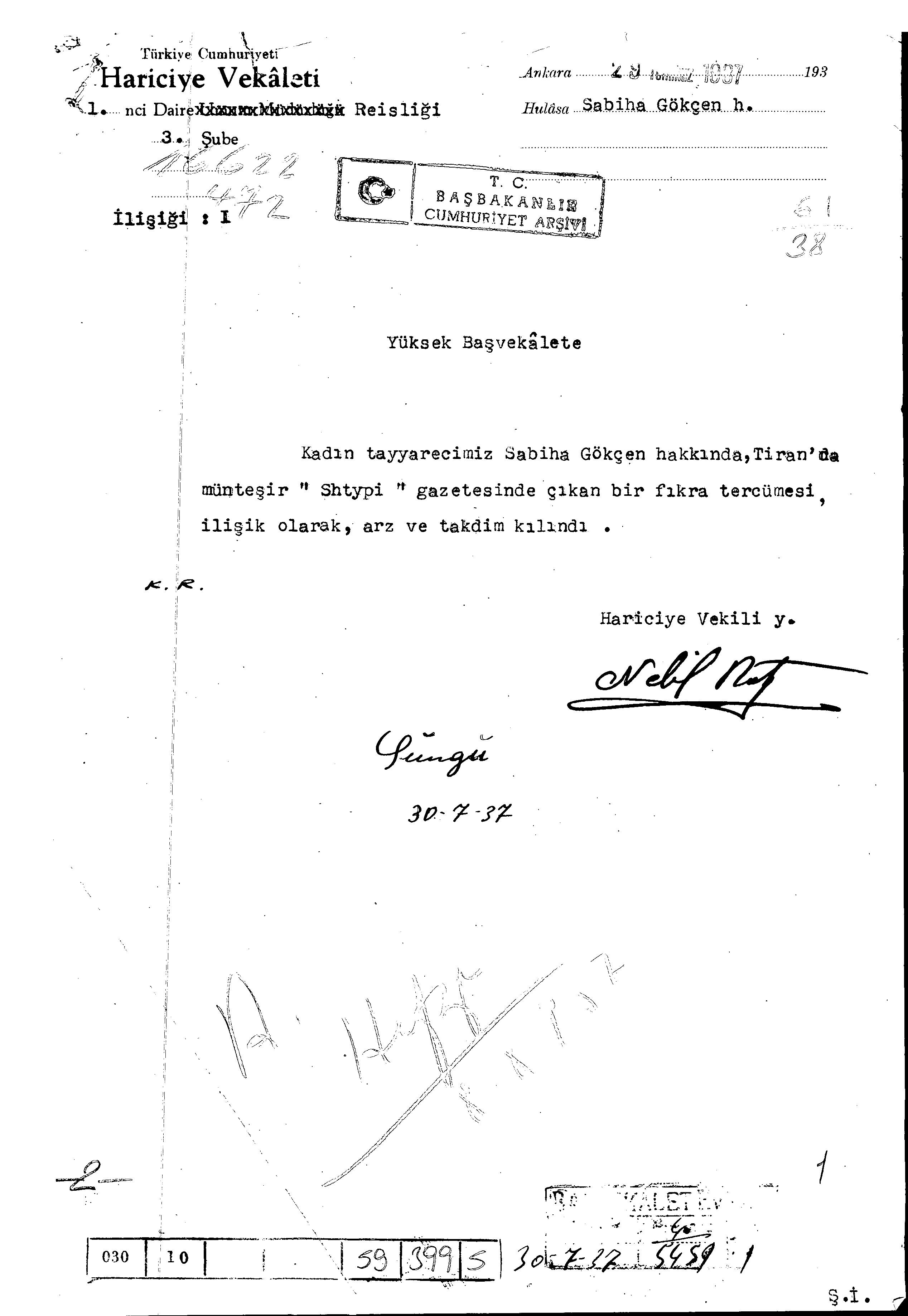 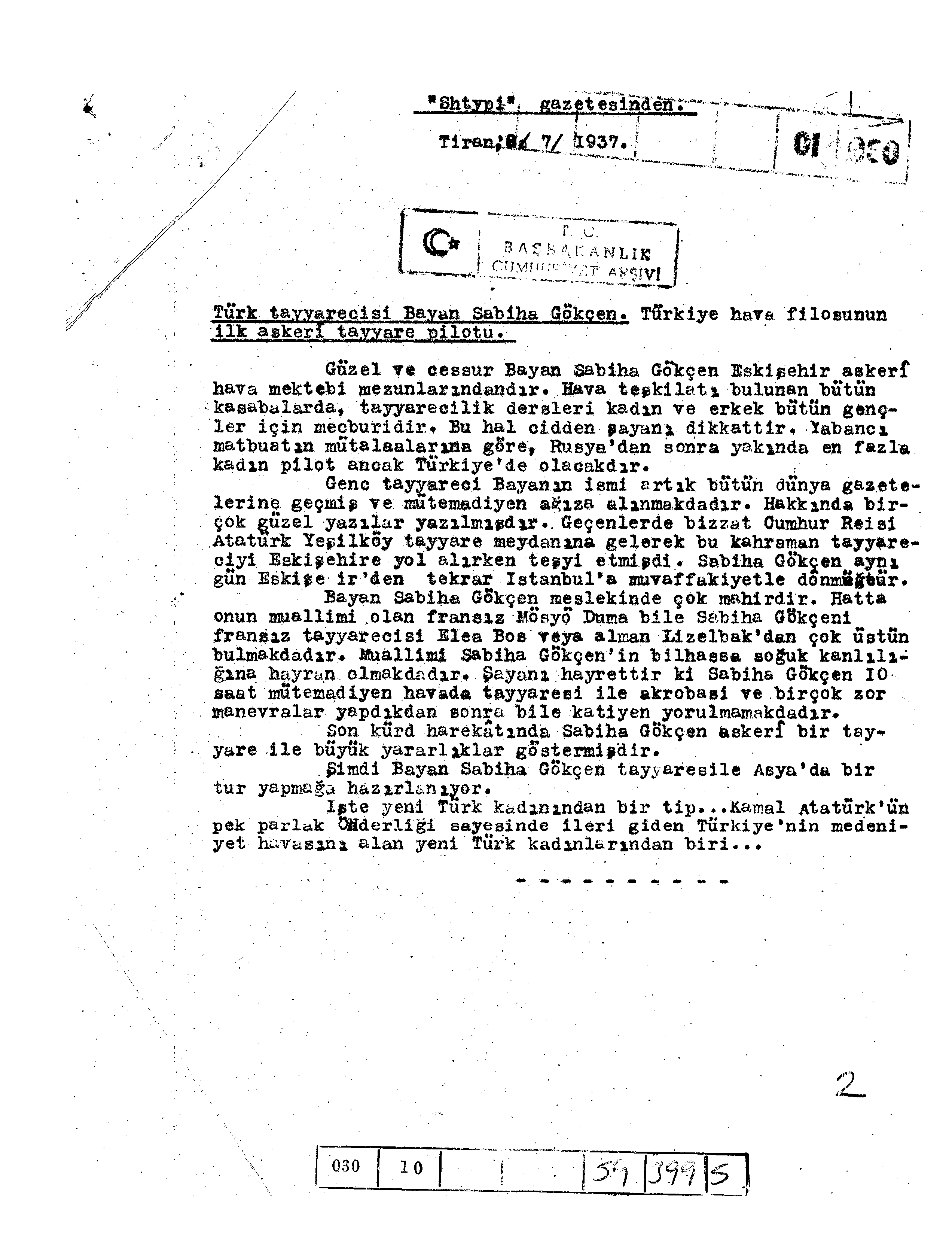 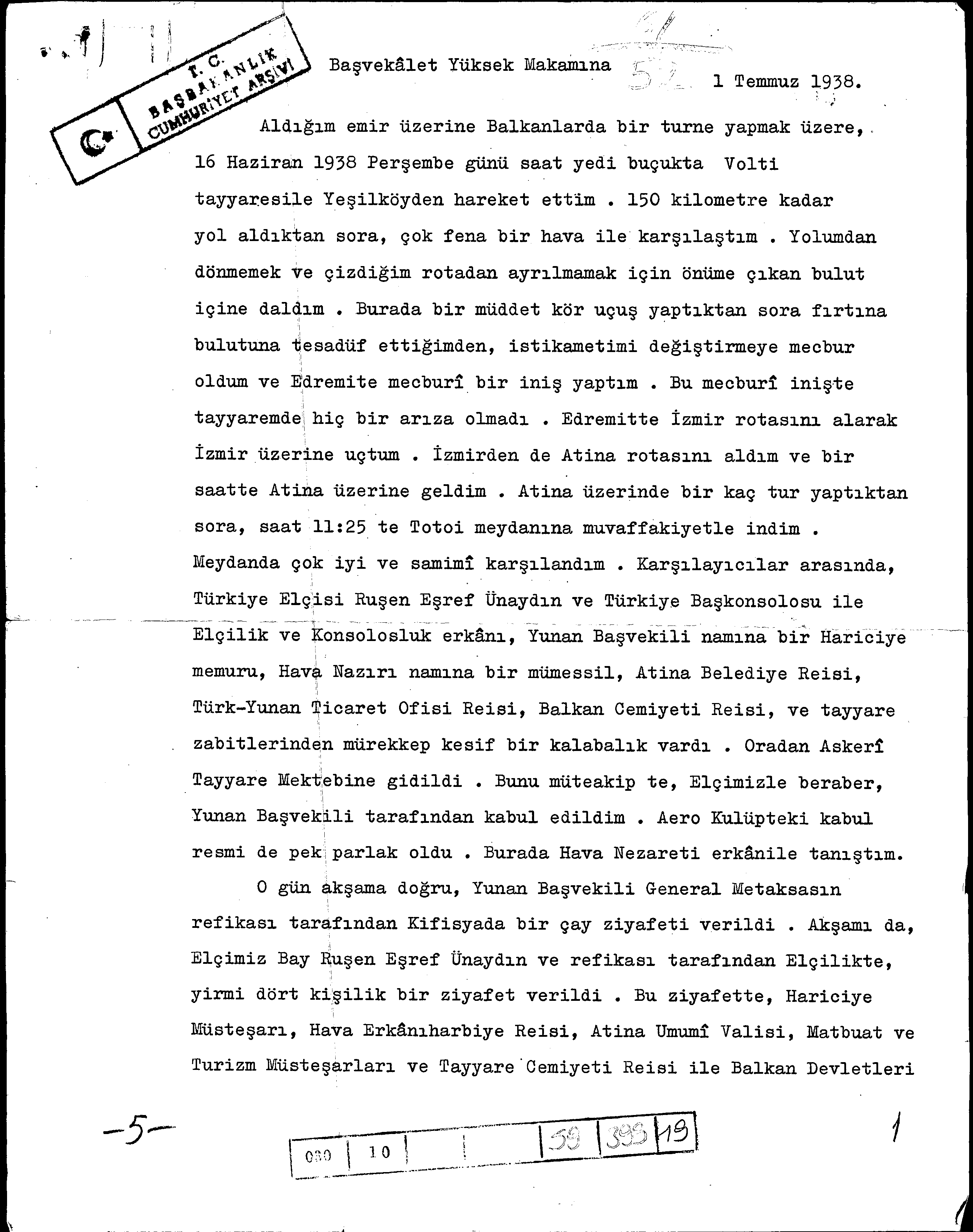 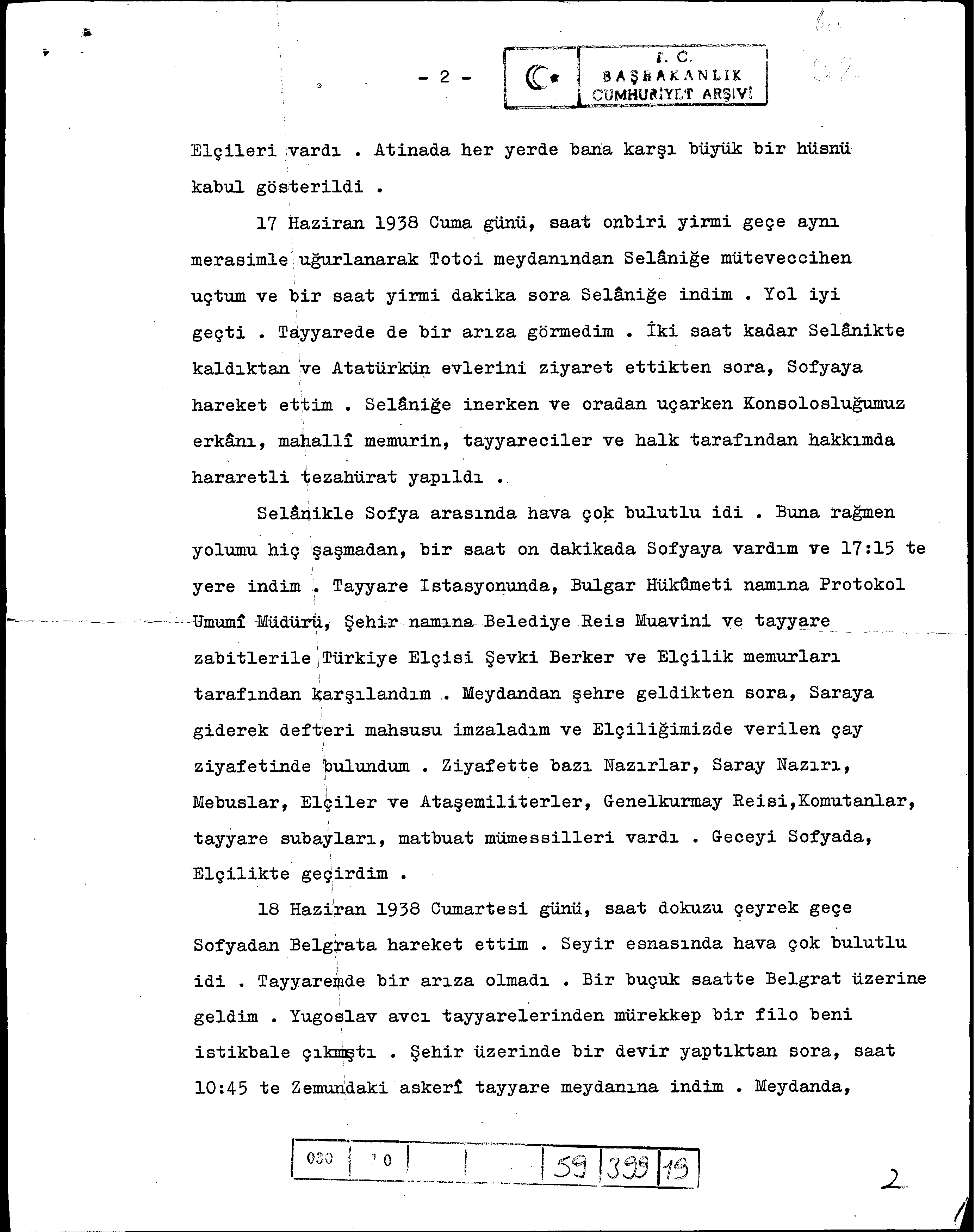 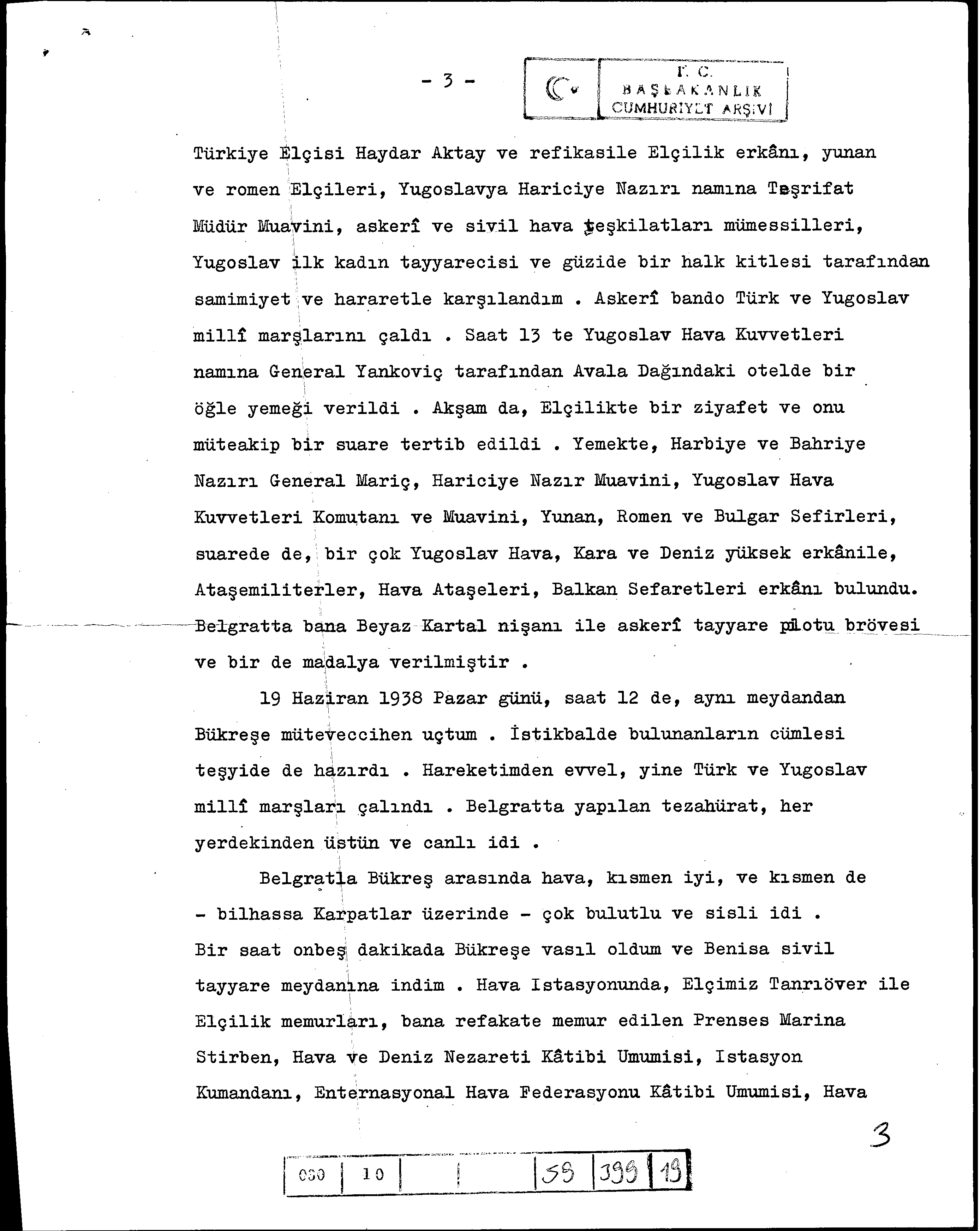 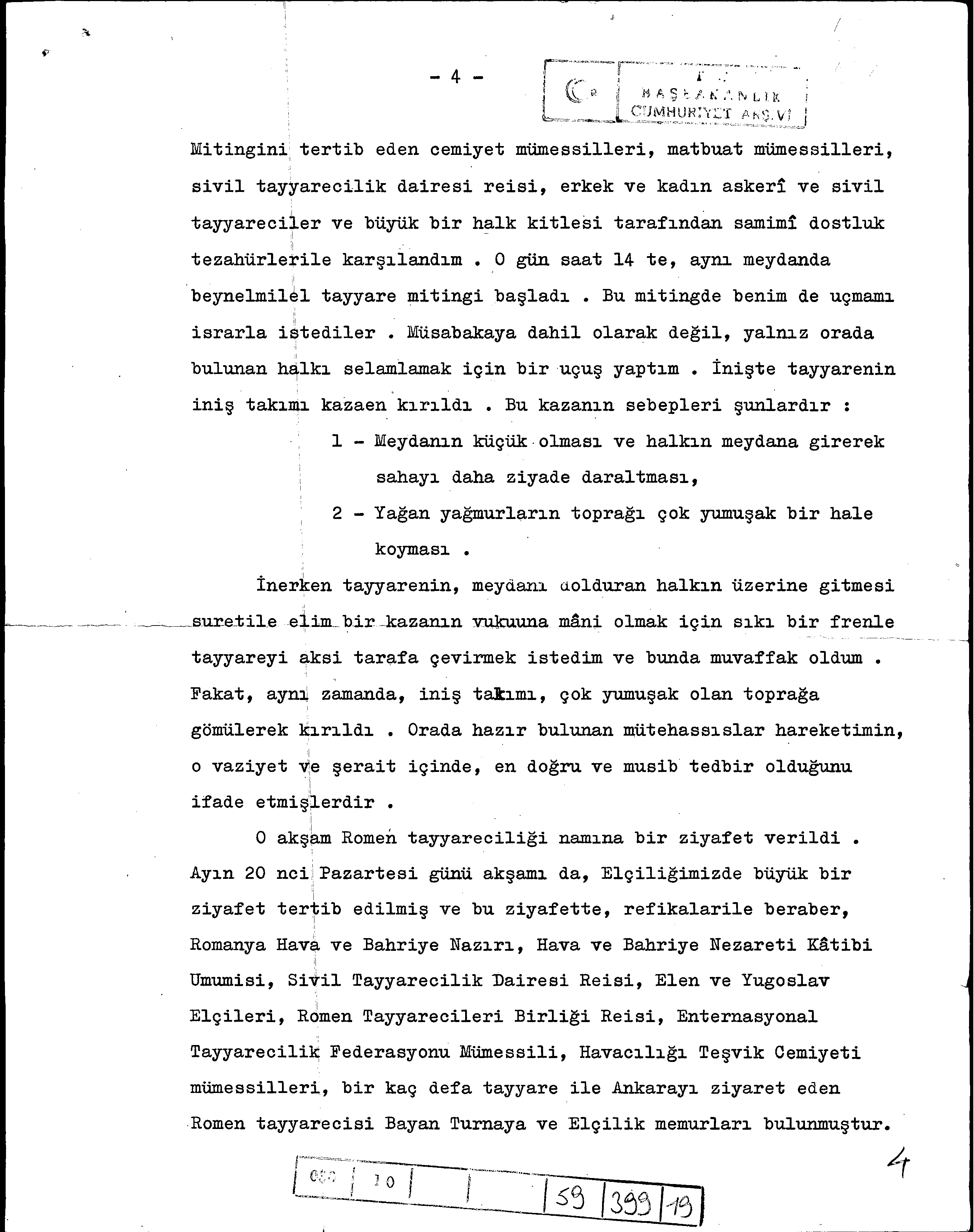 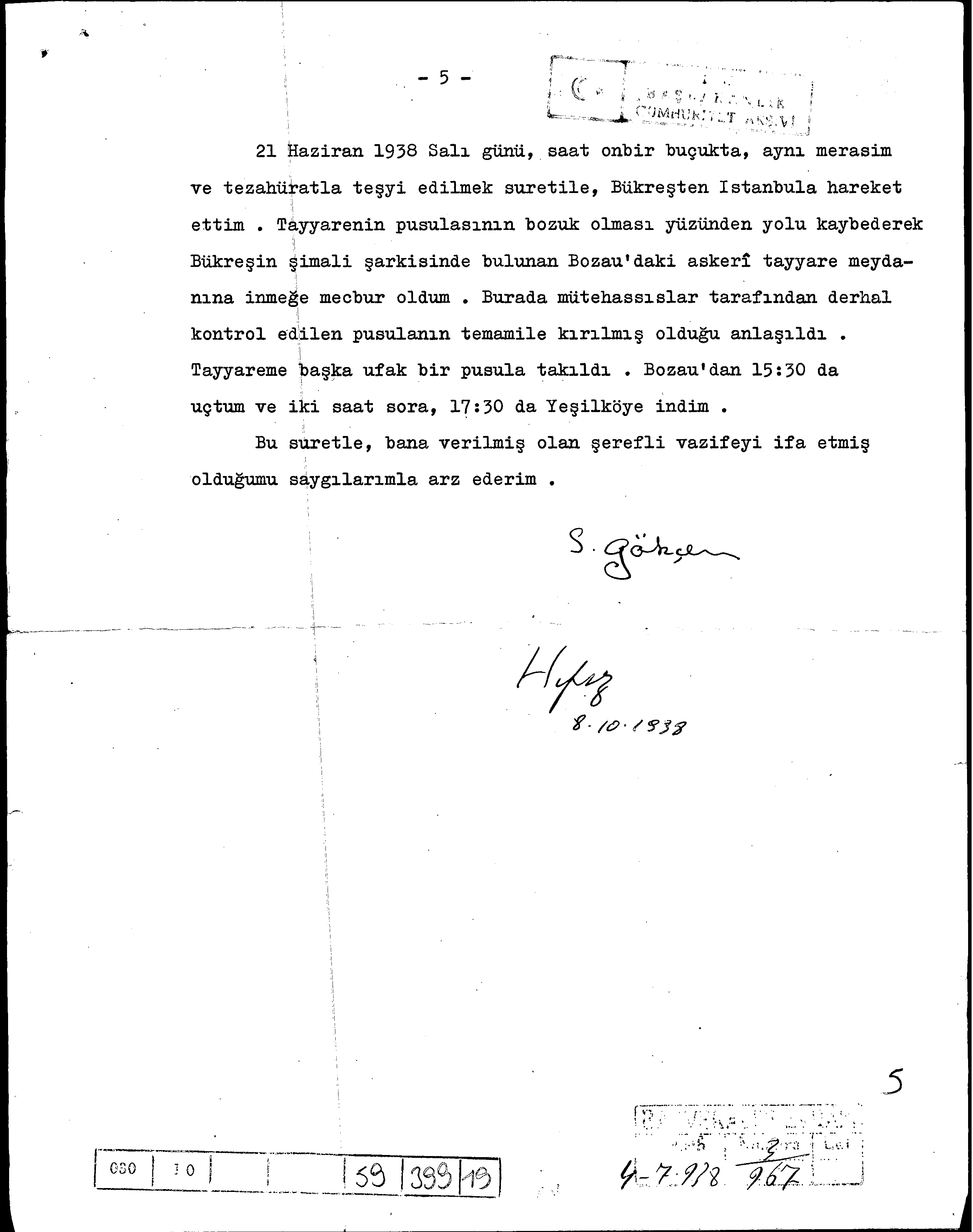 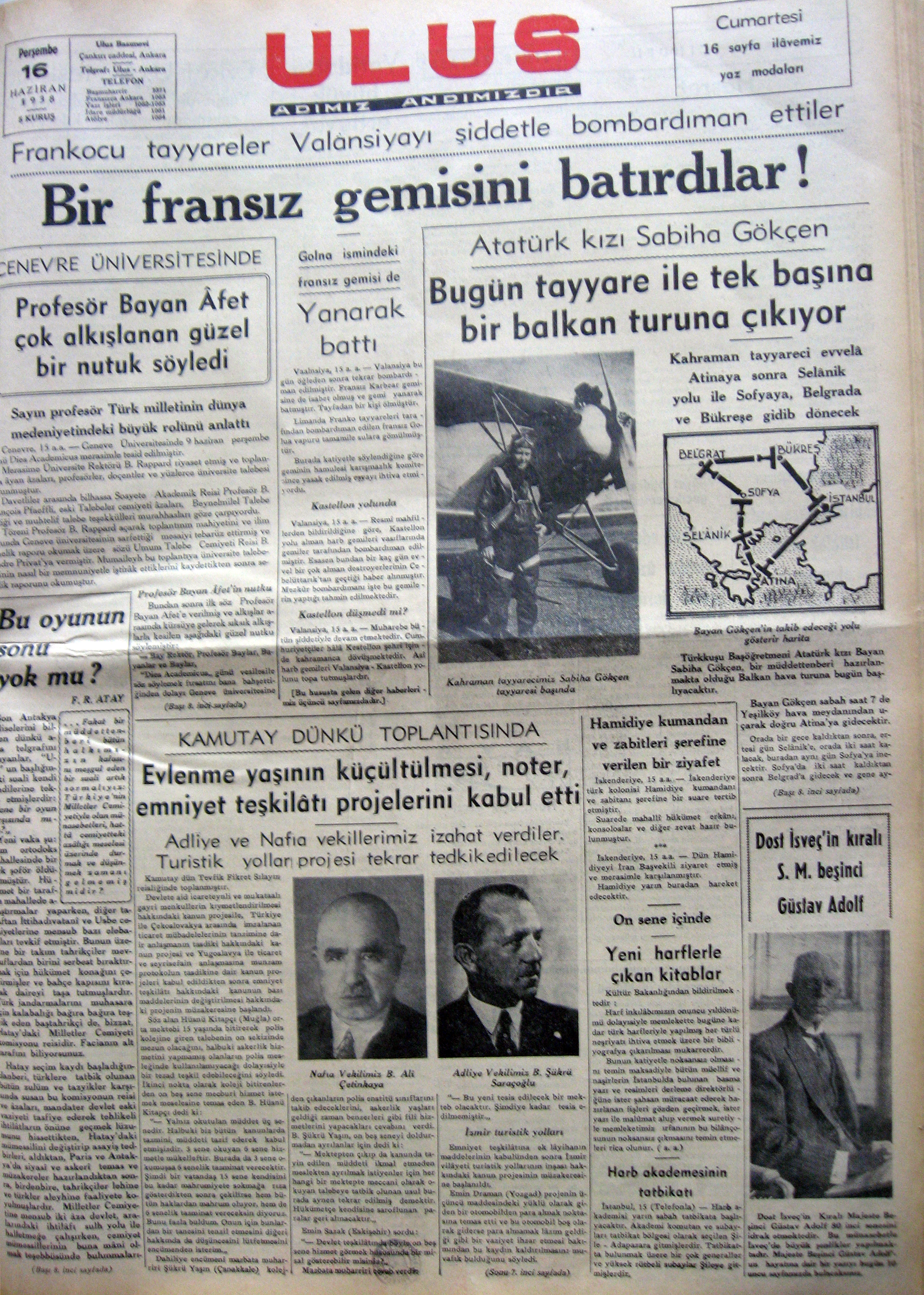 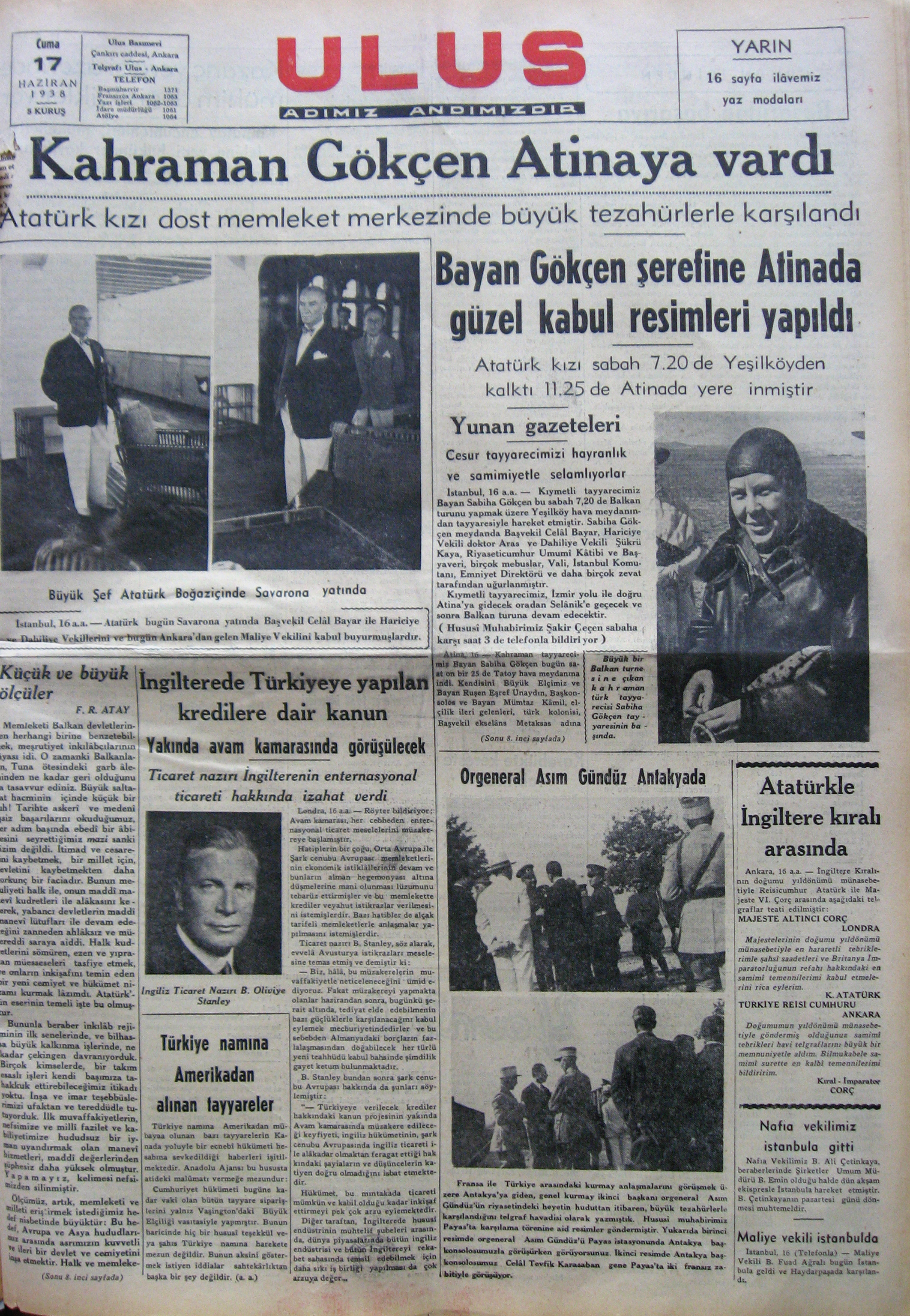 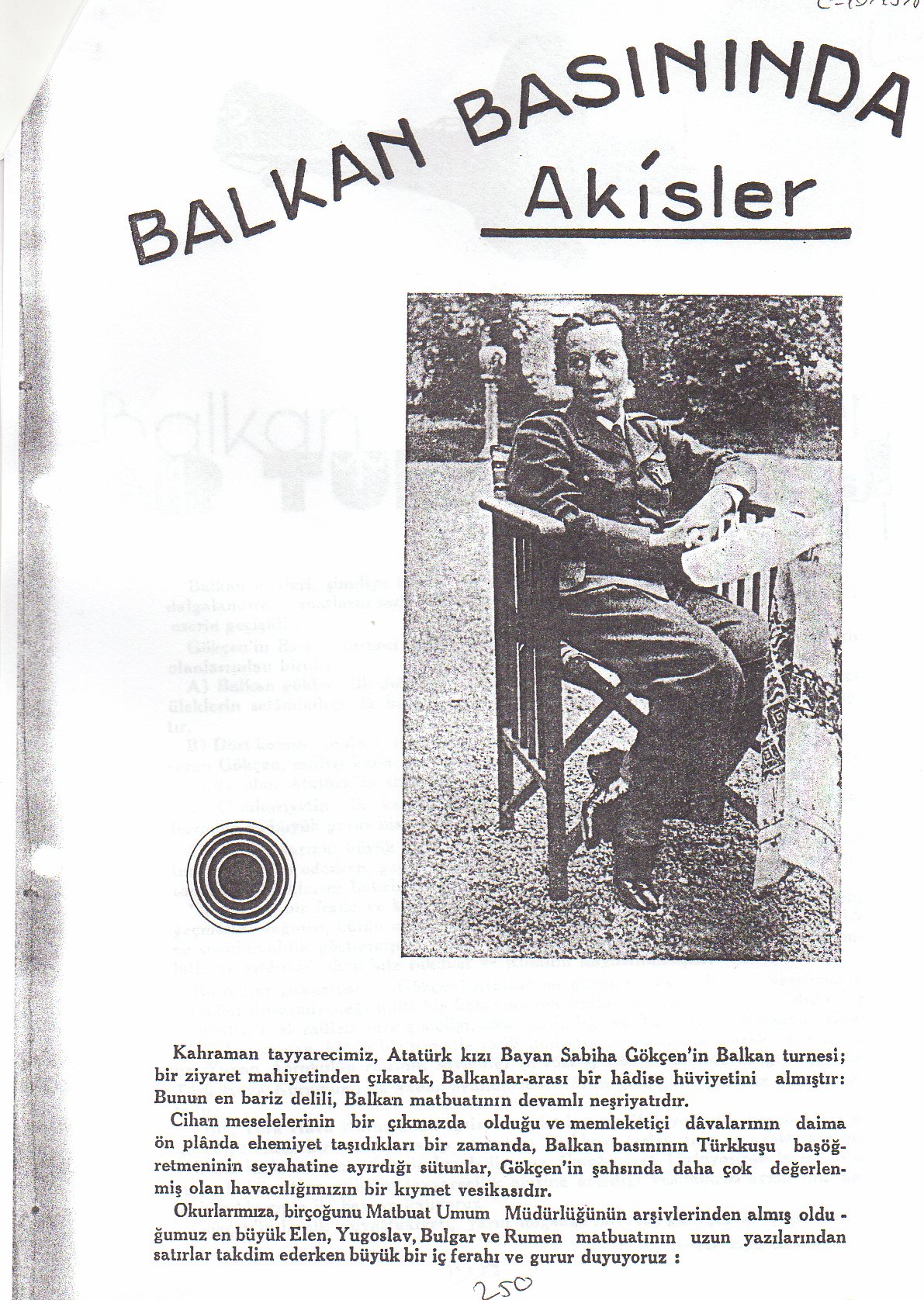 